Вариант 15.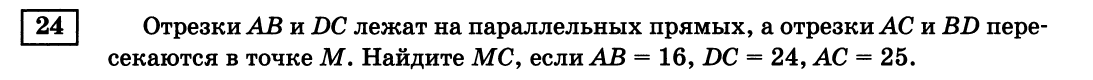 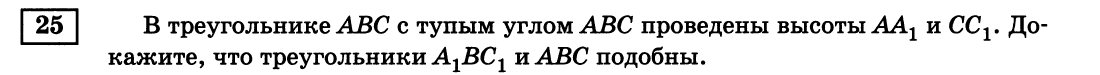 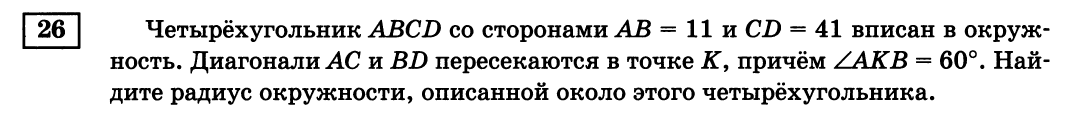 